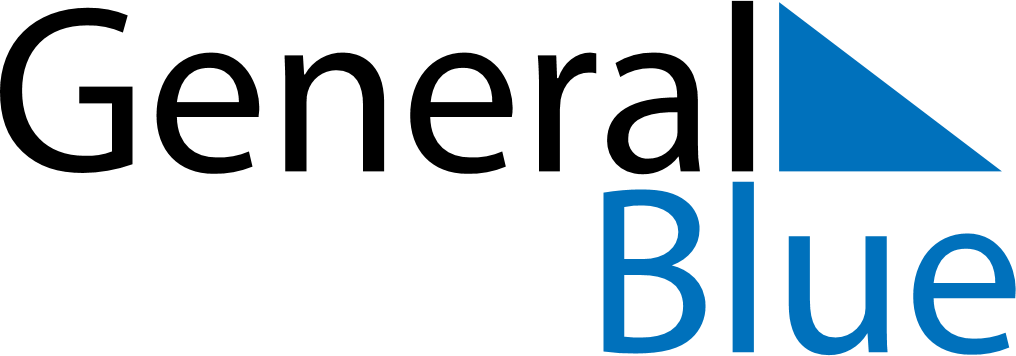 May 2024May 2024May 2024May 2024May 2024May 2024Surfside, New South Wales, AustraliaSurfside, New South Wales, AustraliaSurfside, New South Wales, AustraliaSurfside, New South Wales, AustraliaSurfside, New South Wales, AustraliaSurfside, New South Wales, AustraliaSunday Monday Tuesday Wednesday Thursday Friday Saturday 1 2 3 4 Sunrise: 6:36 AM Sunset: 5:15 PM Daylight: 10 hours and 38 minutes. Sunrise: 6:37 AM Sunset: 5:14 PM Daylight: 10 hours and 36 minutes. Sunrise: 6:38 AM Sunset: 5:13 PM Daylight: 10 hours and 35 minutes. Sunrise: 6:39 AM Sunset: 5:12 PM Daylight: 10 hours and 33 minutes. 5 6 7 8 9 10 11 Sunrise: 6:40 AM Sunset: 5:11 PM Daylight: 10 hours and 31 minutes. Sunrise: 6:40 AM Sunset: 5:10 PM Daylight: 10 hours and 29 minutes. Sunrise: 6:41 AM Sunset: 5:09 PM Daylight: 10 hours and 27 minutes. Sunrise: 6:42 AM Sunset: 5:08 PM Daylight: 10 hours and 26 minutes. Sunrise: 6:43 AM Sunset: 5:07 PM Daylight: 10 hours and 24 minutes. Sunrise: 6:44 AM Sunset: 5:07 PM Daylight: 10 hours and 22 minutes. Sunrise: 6:45 AM Sunset: 5:06 PM Daylight: 10 hours and 21 minutes. 12 13 14 15 16 17 18 Sunrise: 6:45 AM Sunset: 5:05 PM Daylight: 10 hours and 19 minutes. Sunrise: 6:46 AM Sunset: 5:04 PM Daylight: 10 hours and 17 minutes. Sunrise: 6:47 AM Sunset: 5:03 PM Daylight: 10 hours and 16 minutes. Sunrise: 6:48 AM Sunset: 5:02 PM Daylight: 10 hours and 14 minutes. Sunrise: 6:48 AM Sunset: 5:02 PM Daylight: 10 hours and 13 minutes. Sunrise: 6:49 AM Sunset: 5:01 PM Daylight: 10 hours and 11 minutes. Sunrise: 6:50 AM Sunset: 5:00 PM Daylight: 10 hours and 10 minutes. 19 20 21 22 23 24 25 Sunrise: 6:51 AM Sunset: 5:00 PM Daylight: 10 hours and 8 minutes. Sunrise: 6:52 AM Sunset: 4:59 PM Daylight: 10 hours and 7 minutes. Sunrise: 6:52 AM Sunset: 4:58 PM Daylight: 10 hours and 6 minutes. Sunrise: 6:53 AM Sunset: 4:58 PM Daylight: 10 hours and 4 minutes. Sunrise: 6:54 AM Sunset: 4:57 PM Daylight: 10 hours and 3 minutes. Sunrise: 6:54 AM Sunset: 4:57 PM Daylight: 10 hours and 2 minutes. Sunrise: 6:55 AM Sunset: 4:56 PM Daylight: 10 hours and 1 minute. 26 27 28 29 30 31 Sunrise: 6:56 AM Sunset: 4:56 PM Daylight: 9 hours and 59 minutes. Sunrise: 6:57 AM Sunset: 4:55 PM Daylight: 9 hours and 58 minutes. Sunrise: 6:57 AM Sunset: 4:55 PM Daylight: 9 hours and 57 minutes. Sunrise: 6:58 AM Sunset: 4:54 PM Daylight: 9 hours and 56 minutes. Sunrise: 6:59 AM Sunset: 4:54 PM Daylight: 9 hours and 55 minutes. Sunrise: 6:59 AM Sunset: 4:54 PM Daylight: 9 hours and 54 minutes. 